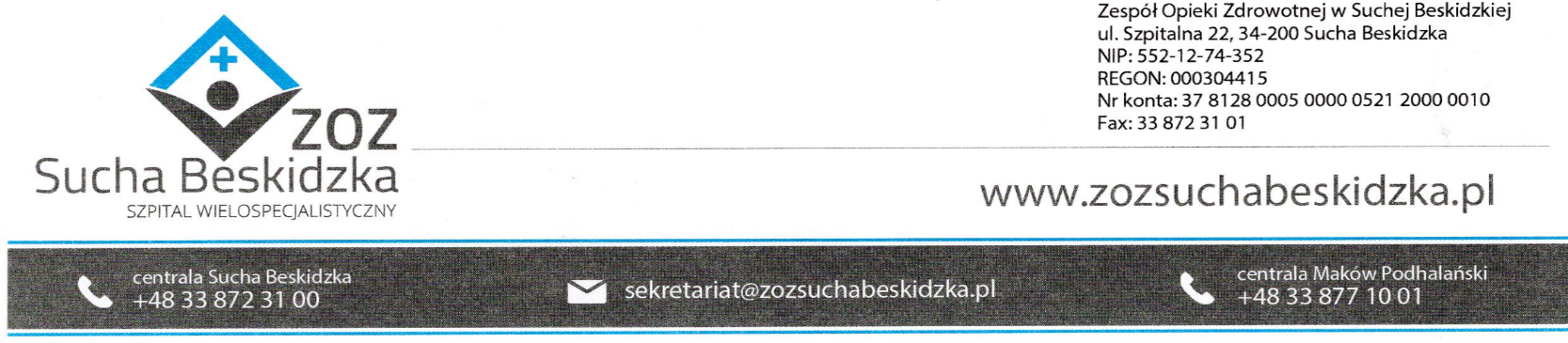 Znak: ZOZ.V.010/DZP/44/23                                             Sucha Beskidzka dnia11.08.2023r.       Dotyczy: Postępowania na dostawę sprzętu medycznego II postępowanie.                        Dyrekcja Zespołu Opieki Zdrowotnej w Suchej Beskidzkiej odpowiada na poniższe pytania:Pytanie nr 1
dot. załącznik nr 1c - Pakiet nr 3
Czy Zamawiający wyrazi zgodę aby zaoferowany sprzęt był fabrycznie nowy, kompletny, gotowy do użytkowania, pozbawiony wad technicznych i na najwyższym poziomie technologicznym obecnie promowanym na rynku, z gwarancją liczoną od daty instalacji, z rokiem produkcji nie starszym niż 2022 ?
Pragniemy zapewnić Zamawiającego, iż nasza odpowiedzialność, w tym odpowiedzialność gwarancyjna, jest niezależna od daty produkcji i jest liczona zawsze od daty instalacji (a instalowany sprzęt jest zawsze fabrycznie nowy). Również nasza odpowiedzialność produktowa pozostaje niezmienna bez względu na szczegółową datę produkcji sprzętu
Odp. Zamawiający wyrażą zgodę.
Pytanie nr 2
dot. załącznik nr 1c - Pakiet nr 3 – Tabela Serwis i Gwarancja, poz. 4
Czy Zamawiający wyrazi zgodę na wydłużenie czasu usunięcia usterki nie wymagającej wymiany części zamiennych do 5 dni roboczych?
Odp. Zamawiający wyrażą zgodę, pod warunkiem zapewnienia urządzenia zstępczego.
Pytanie nr 3
dot. załącznik nr 1c - Pakiet nr 3 – Tabela Serwis i Gwarancja, poz. 4
Czy Zamawiający wyrazi zgodę na zmianę zapisów w poz. nr 4 na następujące:
„Minimalna liczba napraw powodująca wymianę danego podzespołu na nowy /dopuszczamy 3-krotną naprawę, w przypadku 4 uszkodzenia wymiana podzespołu na nowy”?
Odp. Zamawiający podtrzymuje zapisy SWZ.
Pytanie nr 4
dot. załącznik nr 3 - Projektowane postanowienia umowy, §7, ust. 1a
Czy Zamawiający wyrazi zgodę na obniżenie wysokości kary umownej do 0,5% wartości brutto towaru nie dostarczonego w terminie, za każdy rozpoczęty dzień zwłoki w realizacji przedmiotu umowy jeżeli niezrealizowanie części umowy nastąpiło z winy Wykonawcy?
Odp. Zamawiający podtrzymuje zapisy SWZ.
Pytanie nr 5
dot. załącznik nr 1c - Pakiet nr 3 – Parametry Graniczne i Wymagalne, poz. 1
Czy Zamawiający dopuści zaoferowanie drobnych akcesoriów wchodzących w skład zestawu generatora ultradźwiękowego, które nie są wyrobami medycznymi - stawka VAT 23% i tym samym zrezygnuje z wymogu posiadania dla tych akcesoriów dokumentów, o którym mowa w poz. 1?
Odp. Zamawiający wyrażą zgodę.
Pytanie nr 6
Załącznik nr 1 c Pakiet nr 3 Lp 1- nazwa artykułu
Zwracamy się do Zamawiającego z prośbą o dopuszczenie do zaoferowania generatora ultradźwiękowego do nożyczek ultradźwiękowych, kompatybilnych z opisanym przez Zamawiającego generatorem. Nożyczki typu SonoSurg nie są bowiem kompatybilne z opisaną technologią.Odp. Zamawiający wyrażą zgodę.
W załączeniu zmodyfikowany załącznik nr 1c pakiet nr 3.